Tahitótfalui Pollack Mihály Általános Iskola és Alapfokú Művészeti Iskola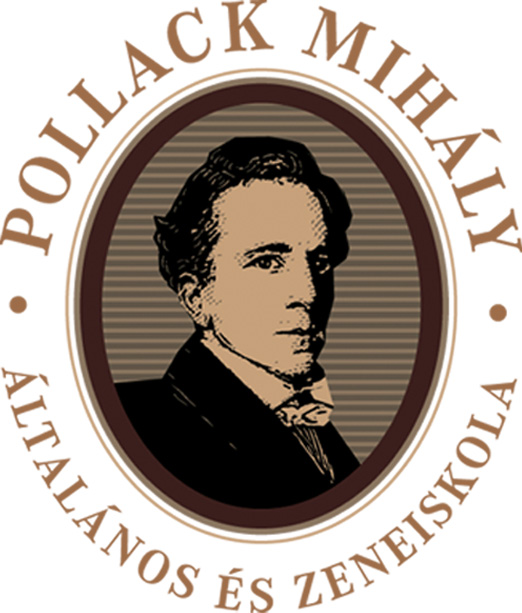 2021 Tahitótfalu, Kossuth Lajos u. 26.OM 032405NYILATKOZATAlulírott,       …………………………………………………………………..…………  (név)…………………………………………………………………………………………………(cím - település, utca, házszám) alatti lakos, szülő/törvényes képviselő nyilatkozom, hogy ……………………………………………………............   gyermekem a 2019/2020.tanévben angol nyelv oktatására igényt tart / nem tart igényt. (Kérjük, aláhúzással jelezze!) Iskolánk Pedagógiai Programja alapján 1. osztálytól angol nyelvet oktatunk felmenő rendszerben az emelt szintű nyelvoktatás előkészítéseként alsó tagozaton, felső tagozaton pedig a nyelvvizsga megszerzése érdekében.Tudomásul veszem, hogy a nyilatkozat a 2019/2020. tanévre szól, azon módosítani a tanév során nem tudok. Tudomásul veszem, hogy az órákról való távolmaradás a tantervi órákkal azonos megítélés alá esik, azokról a hiányzás és az igazolás módja a kötelező tanrendi órákkal megegyezik.Tahitótfalu, 2019. április 11-12.	szülő aláírása